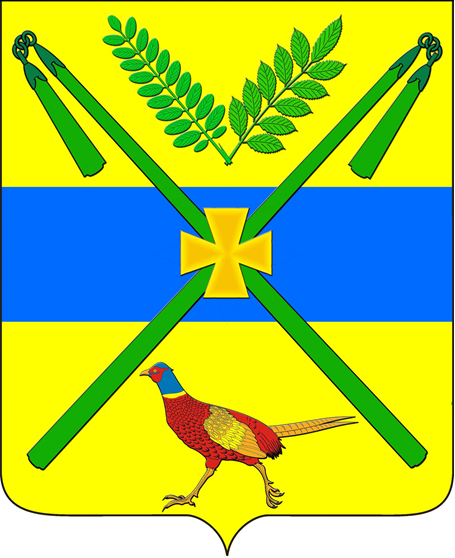 АДМИНИСТРАЦИЯ  ЧЕЛБАССКОГО СЕЛЬСКОГО ПОСЕЛЕНИЯКАНЕВСКОГО РАЙОНАПОСТАНОВЛЕНИЕ(проект)от                                                                                                    № ст-ца Челбасская Об утверждении Положения об организации и проведении практики  студентов образовательных организаций высшего образования, в администрации Челбасского сельского поселения Каневского района  В соответствии со статьей 7 Закона Краснодарского края от 8 июня 2007 года N 1244-КЗ "О муниципальной службе в Краснодарском крае" и в целях обеспечения системности практической подготовки студентов образовательных организаций высшего образования, в администрации Челбасского сельского поселения Каневского района п о с т а н о в л я ю:1. Утвердить Положение об организации и проведении практики  студентов образовательных организаций высшего образования, в администрации Челбасского сельского поселения Каневского района (прилагается).2.    Ведущему специалисту общего отдела  администрации Челбасского сельского поселения Н.В.Найден обеспечить обнародование настоящего постановления в читальном зале  МБУК Челбасская ЦБ по адресу: станица Челбасская улица Красная, 75 и на информационном стенде в здании администрации Челбасского  сельского поселения по адресу:  станица Челбасская  улица Красная, 69 и разместить настоящее постановление на официальном сайте Челбасского сельского поселения Каневского района в информационно-телекоммуникационной сети «Интернет» ((http://www.chelbasskaya.ru/).         3. Контроль за выполнением настоящего постановления возложить на   заместителя главы, начальника общего отдела администрации   Челбасского сельского поселения В.В.Борисова.	4. Постановление вступает в силу со дня его официального обнародования.											Глава Челбасского сельского поселения Каневского района						                        А.В.КозловПРИЛОЖЕНИЕк постановлению администрации Челбасского сельского поселения Каневского района от ______________ № ____ПОЛОЖЕНИЕоб организации и проведении практики студентовобразовательных организаций высшего образования,в администрации Челбасского сельского поселения Каневского районаНастоящее Положение об организации и проведении практики  студентов образовательных организаций высшего образования, в администрации Челбасского сельского поселения Каневского района (далее - Положение) принято в соответствии с Постановлением Законодательного Собрания Краснодарского края от 25 марта 2009 года № 1234-П «Об утверждении Положения об организации и проведении практики студентов образовательных организаций высшего образования, осуществляющих образовательную деятельность по имеющим государственную аккредитацию образовательным программам высшего образования, в государственных органах Краснодарского края» (с изменениями от 22 октября 2013 года), Законом Краснодарского края от 8 июня 2007 года № 1244-КЗ «О муниципальной службе в Краснодарском крае».Общие положения1.1. Положение распространяется на студентов, успешно обучающихся по очной форме обучения в образовательных организациях высшего образования, по имеющим государственную аккредитацию образовательным программам высшего образования (далее - вуз).Положение определяет и регламентирует порядок организации и проведения практики студентов вузов в администрации Челбасского сельского поселения Каневского района.1.2. Программа практики  студентов, направленных в администрацию Челбасского сельского поселения Каневского района, разрабатывается вузами при непосредственном участии администрации Челбасского сельского поселения Каневского района, согласовывается с ними и предусматривает получение профессиональных знаний, умений и навыков муниципальной службы Краснодарского края. К практике  студентов в администрации Челбасского сельского поселения Каневского района привлекаются с 1-го курса студенты, обучающиеся по образовательной программе высшего образования — бакалавриат, со 2-го курса — студенты, обучающиеся по образовательной программе высшего образования — подготовка специалиста.1.3. Практика студентов рассчитана на весь срок обучения в вузе и предусматривает по окончании каждого этапа практики проведение обязательной промежуточной аттестации студентов с целью оценки результатов прохождения практики.Аттестацию студентов с целью оценки результатов прохождения практики проводит один раз в год аттестационная комиссия администрации Челбасского сельского поселения Каневского района.В администрации Челбасского сельского поселения Каневского района после защиты студентами выпускных квалификационных работ проводится обязательная итоговая аттестация и выдача, в случае принятия аттестационной комиссией администрации Челбасского сельского поселения Каневского района положительного решения, свидетельства о прохождении практики. Виды практики 2.1. Видами практики студентов, направленных в администрацию Челбасского сельского поселения Каневского района, являются: ознакомительная практика - для студентов 1-го курса, обучающихся по образовательной программе высшего образования - бакалавриат, и 2-го курса, обучающихся по образовательной программе высшего образования -  специалист;учебная практика - для студентов 2-го курса, обучающихся по образовательной программе высшего образования - бакалавриат, и 3-го курса, обучающихся по образовательной программе высшего образования -  специалист; производственная практика - для студентов 3-го курса, обучающихся по образовательной программе высшего образования - бакалавриат, и 4-го курса, обучающихся по образовательной программе высшего образования -  специалист;преддипломная практика - для студентов 4-го курса, обучающихся по образовательной программе высшего образования - бакалавриат, и 5-го курса, обучающихся по образовательной программе высшего образования -  специалист.Продолжительность каждого вида практики составляет один месяц.2.2. Ознакомительная и учебная практики студентов проводятся с целью изучения основных задач, функций, направлений и организации деятельностиадминистрации Челбасского сельского поселения Каневского района, получения специальных профессиональных знаний и умений по специальности, получаемой в вузе.2.3. Производственная практика (далее также - практика) является составной частью процесса подготовки специалистов с высшим образованием к исполнению обязанностей на должностях муниципальной службы в администрации Челбасского сельского поселения Каневского района, относящихся к ведущей группе должностей, и обобщающим этапом закрепления студентами знаний, которые они получили в вузе, изучая общепрофессиональные и специальные дисциплины. В процессе прохождения производственной практики студенты приобретают умения и навыки практического применения теоретических знаний.Производственная практика носит индивидуальный характер, предусматривает выполнение студентом заданий и поручений, направленных на самостоятельную теоретическую подготовку, овладение практическими навыками работы на соответствующих должностях муниципальной службы вадминистрации Челбасского сельского поселения Каневского района, приобретение профессиональных, организаторских навыков, а также опыта работы со служебной документацией, правовыми актами.Производственная практика проводится, как правило, во второй половине учебного года. По соглашению заинтересованных сторон производственная практика студентов может проводиться в иные периоды.2.4. Преддипломная практика является продолжением производственнойпрактики, завершающим этапом теоретической и практической подготовки студента в администрации Челбасского сельского поселения Каневского района. В процессе прохождения преддипломной практики студент приобретает конкретные знания и навыки работы в администрации Челбасского сельского поселения Каневского района, используемые при подготовке выпускной квалификационной работы.Цели и задачи практики студентов3.1. Целями практики студентов являются:обеспечение системности практической подготовки студентов вузов в администрации Челбасского сельского поселения Каневского района;закрепление теоретических знаний, полученных в процессе обучения ввузе, приобретение практических навыков работы на должностях муниципальной службы Краснодарского края;практическая подготовка студентов в целях формирования резерва управленческих кадров для органов местного самоуправления в Краснодарском крае.3.2. Задачами в период прохождения практики являются:изучение предметов ведения, структуры Совета Челбасского сельского поселения Каневского района и администрации Челбасского сельского поселения Каневского района, правовых основ деятельности и полномочий отделов администрации Челбасского сельского поселения Каневского района;изучение структуры, основных задач и функций администрации Челбасского сельского поселения Каневского района;изучение законодательства Российской Федерации, а также правовых актов Краснодарского края, муниципального образования Каневской район и муниципального образования Челбасское сельское поселение Каневского района;изучение порядка правового, организационного, документационного, информационно-аналитического обеспечения деятельности администрации Челбасского сельского поселения Каневского района;приобретение опыта работы со служебными документами, обобщения и анализа информации, взаимодействия с другими организациями;приобретение и закрепление на практике теоретических знаний, организаторских навыков и опыта работы в администрации Челбасского сельского поселения Каневского района;приобретение практических навыков по рассмотрению писем и приему граждан, правовому, организационному, документационному, информационно-аналитическому обеспечению деятельности администрации Челбасского сельского поселения Каневского района;приобретение опыта подготовки аналитических, отчетных материалов и предложений, писем, работы с другими служебными документами, систематизации и обобщения информации;участие в заседаниях рабочих групп по разработке проектов нормативных правовых актов, распорядительных документов;участие в организации работы по подготовке и проведению совещаний и иных мероприятий.4. Организация и проведение практики студентов4.1. Организация и проведение практики студентов должны быть направлены на обеспечение системности практической подготовки студентов вузов в администрации Челбасского сельского поселения Каневского района.4.2. Требования к организации и проведению практики студентов вузов в администрации Челбасского сельского поселения Каневского района определяются и регламентируются настоящим Положением.4.3. Практика студента вуза осуществляется на основании трехстороннего договора, заключаемого между администрацией Челбасского сельского поселения Каневского района, вузом и студентом в соответствии с приложением к настоящему Положению. Договор предусматривает порядок, условия, сроки проведения практики, обязательства администрации Челбасского сельского поселения Каневского района, обязательства вуза, основные права и обязанности студента, ответственность сторон.4.4. Отбор кандидатов для направления на практику в администрацию Челбасского сельского поселения Каневского района проводится вузом из числа студентов, показавших наилучшую теоретическую подготовку по приобретаемым специальностям и профильным дисциплинам.4.5. Для руководства практикой студентов назначаются руководители практики от вуза из числа преподавателей специальных дисциплин и от администрации Челбасского сельского поселения Каневского района - руководитель отдела администрации.За руководителями ознакомительной и учебной практики закрепляется не более пяти студентов, за руководителями производственной стажировки и преддипломной практики - не более двух студентов.4.6. На студентов, являющихся практикантами, распространяется служебный распорядок, действующий в администрации Челбасского сельского поселения Каневского района.4.7. Продолжительность рабочего дня студентов при прохождении практики в администрации Челбасского сельского поселения Каневского района составляет не более шести часов.4.8. Форма отчетности студентов о прохождении практики студентов определяется вузом и проходит согласование с администрацией Челбасского сельского поселения Каневского района.4.9. Положительное решение аттестационной комиссии по результатам прохождения практики студентами и итоговой аттестации служит основанием для выдачи свидетельства о прохождении практики, дающего право поступления на государственную гражданскую (муниципальную) службу на должности, относящиеся к ведущей группе должностей, без предъявления требований к стажу муниципальной службы или стажу (опыту) работы по специальности, направлению подготовки.4.10. Привлечение студентов к видам деятельности, не предусмотренным программой практики, не допускается.Ведущий специалист общего отдела администрации Челбасского сельского поселения 					     А.В.Завгородний Приложение к Положению об организации и проведениипрактики студентов образовательныхорганизаций высшего образования,в администрации Челбасского сельского поселения Каневского районаДоговороб организации  и проведении практики студента                                                "__" ____________ 20__ г.Администрация Челбасского сельского поселения Каневского района в лице главы Челбасского сельского поселения ____________________________,действующего на основании ___________,с  одной  стороны,  образовательная   организация   высшего  образования, осуществляющая образовательную  деятельность  по  имеющим государственную аккредитацию образовательным программам высшего образования, _____________________________________(далее также - вуз) в лице ректора _____________________________________,действующего  на  основании  _____________,  с другой стороны,  и  студент___________________________________________, с третьей стороны, руководствуясь   Положением об организации и проведении практики  студентов образовательных организаций высшего образования, в администрации Челбасского сельского поселения Каневского района  (далее - Положение), заключили настоящий  договор  (далее - Договор) о нижеследующем.1. Предмет Договора     Стороны  Договора  принимают  на  себя   обязательства   реализовать организацию    высшего    образования,   осуществляющую   образовательнуюдеятельность   по  имеющим  государственную  аккредитацию образовательным программам высшего образования  в части организации и проведения практики студентов в течение всего срока обучения по программе"_________________________________________________________".2. Обязательства муниципального органа     В  соответствии   с   предметом   Договора   администрация Челбасского сельского поселения Каневского района обязуется:     2.1. Предоставить  вузу места практики  в  соответствии с программой практики.     2.2 Принять  на  практику    студента  на   период   с"___" ___________ 20 __ года по "___" ____________ 20__ года по программе"____________________________________________________________", обеспечив ему  на  время  прохождения  практики  вход   в   здание муниципального органа.     2.3. Назначить  из  числа  муниципальных служащих,  замещающих  должности  муниципальной службы  в  администрации Челбасского сельского поселения Каневского района, руководителя практики.     2.4. Провести под роспись необходимые инструктажи студента по охране труда, технике безопасности и противопожарной безопасности.     2.5. Не допускать привлечения  студента  к  видам  деятельности,  не предусмотренным программой практики.     2.6. Предоставлять  студенту  возможность  пользоваться  имеющейся в администрации Челбасского сельского поселения Каневского района  литературой  и  документацией, оргтехникой,  оказывать студенту помощь в подборе материалов для курсовых и выпускной квалификационной работ.     2.7. Оценивать  качество   работы   студента   в  период   практики, составлять  характеристики  на  студента  и  заключения  об  уровне   его квалификации и результатах выполненной им работы.     2.8. Оказывать  содействие  в  определении  студентом тем рефератов, курсовых работ, подготовке выпускной квалификационной работы.     2.9. Проводить     после    каждого   вида   практики   обязательную промежуточную аттестацию студента,  предусматривающую принятие решения  о качестве выполнения  студентом  заданий  в  период  прохождения практики.     2.10. Принять  участие,  по   согласованию   с   вузом,   в   работе государственной   аттестационной   комиссии  во  время  защиты  студентом выпускной квалификационной работы.     2.11. Выдать,  в    случае    принятия    аттестационной   комиссией администрации Челбасского сельского поселения Каневского района  положительного  решения  по результатам  обязательной  итоговой  аттестации,  проводимой после защиты студентом выпускной квалификационной работы,  свидетельство о прохождении практики.3. Обязательства вуза     В соответствии с предметом Договора вуз обязуется:     3.1. Провести  предварительное  теоретическое   и   профессиональное обучение  студента  в  соответствии  с  действующими  учебными  планами и программами.     3.2. Провести отбор студентов на практику с учетом их заслуг в учебе, деловых и моральных  качеств,  соответствия квалификационным  требованиямк направлению и квалификации профессионального  образования по должностям муниципальной службы,   относящимся   к  ведущей группе должностей.     3.3. Организовать  изучение  студентом  необходимых  инструкций   по охране труда, технике безопасности и противопожарной безопасности.     3.4. Проинструктировать  студента  по правилам безопасного поведения на дорогах и в пути следования на практику.     3.5. Обеспечить  своевременное  прибытие  студента  для  прохождения практики в администрации Челбасского сельского поселения Каневского района.     3.6. Назначить руководителя практики от вуза из числа преподавателей специальных дисциплин.     3.7. Разработать   и   согласовать   с    администрацией Челбасского сельского поселения Каневского района программу практики.     3.8. Оказывать студенту методическую помощь.     3.9. Обеспечить   участие   представителя   администрации Челбасского сельского поселения Каневского района в работе государственной аттестационной  комиссии  во время защиты студентом выпускной квалификационной работы.4. Обязательства студента     В соответствии с предметом Договора студент обязуется:     4.1. Выполнять добросовестно, на достаточно квалифицированном уровнеи   в  полном  объеме   задания,  предусмотренные  программой  практики.     4.2. Соблюдать  правила   служебного   распорядка,   действующие   в администрации Челбасского сельского поселения Каневского района,  требования по охране труда, технике безопасности и противопожарной безопасности.      4.3. Пройти  в  администрации Челбасского сельского поселения Каневского района все виды практики  (каждый  продолжительностью  один  месяц)  в  течение  периода, установленного Договором.                         5. Ответственность сторон     5.1. Стороны  Договора  несут  ответственность  за  невыполнение или ненадлежащее выполнение взятых на себя обязательств.     5.2. Студент, заключивший  Договор,   по  его  (студента)  просьбе освобождается от исполнения Договора в случае возникших после  заключенияДоговора    медицинских    противопоказаний    к  прохождению   практики.6. Общие положения     6.1. Договор  составлен в трех экземплярах, один из которых хранится в администрации Челбасского сельского поселения Каневского района, второй - в вузе, третий – у студента.     6.2. Договор  может  быть  изменен  либо  расторгнут  по письменному соглашению сторон или в соответствии с  Гражданским  кодексом  РоссийскойФедерации.     6.3. Договор  может  быть  расторгнут по инициативе администрации Челбасского сельского поселения Каневского района по  итогам  ежегодного  отчета  о  прохождении практики    студента   в   случае   невыполнения  студентом обязательств, предусмотренных разделом 4 настоящего Договора.     6.4. Договор  может  быть  расторгнут  по  инициативе  вуза в случаенесоблюдения  условий  Договора  администрацией Челбасского сельского поселения Каневского района.     6.5. Договор вступает в силу с момента его подписания и действует до окончания  прохождения  студентом  практики   в  администрации Челбасского сельского поселения Каневского района либо расторжения Договора по   основаниям, изложенным в пунктах 6.2 - 6.4 настоящего Договора.                 7. Юридические адреса и реквизиты сторонНаименование вузаАдминистрация Челбасского сельского поселения Каневского района          почтовый адрес353715, ст. Челбасская, ул. Красная, 69телефон, факс8(861)646-34-42, факс 8(861)646-27-98РекторГлава Челбасского сельского поселения Каневского района                                               Ф.И.О.                                                Ф.И.О.       М.П.   (подпись)М.П. (подпись)Фамилия, имя, отчество студентагод рожденияпаспортные данные (серия, номер, кем и когда выдан)адрес места жительства, контактный телефон(подпись)